“Impossible”An Advent Series - OverviewProphets are painters. They paint pictures of a time to come when people will be at peace with one another, hope will be made real, and all will shout for joy! Even if that time seems far off, we know it has already begun in Jesus, who is love come down to transform our lives and the world. This Advent season, as we prepare to celebrate the birth of Jesus, we celebrate how he has made possible what once seemed impossible – peace, hope, joy and love! 2nd Sunday of Advent – Dec. 4thHope Made Possible | Isaiah 11:1-10Emmanuel, God with us, gives us hope. When we know God through Jesus, we can have hope that one day all will be restored.3rd Sunday of Advent – Dec. 11thJoy Made Possible | Isaiah 35: 1-10God’s deliverance of Israel and of us is cause for joyful celebration, not just human celebration but the celebration of all creation!4th Sunday of Advent – Dec. 18thLove Made Possible | Matthew 1:18-25God shows us unimaginable love by sending Jesus into the world. By choosing to be with us in Christ, God gives us reason to trust that we, too, can love in ways we never dreamt possible.Reverse Advent CalendarIf you are interested in participating in this program to benefit the “Caring Corner” food pantry, take a box from the Narthex today or pick one up in the church office. (856-234-0941) Please drop off boxes at the church by Friday, Dec. 16th for distribution on Saturday, Dec. 17th. Each day add an item to the box.Thank you to Home Depot for generously donating the boxes! Dec.  1- Box of cereal; 	                          Dec.  2- Peanut butterDec.  3- Stuffing mix; 	                          Dec.  4- Box of potatoesDec.  5- Box of macaroni & cheese;       Dec.  6- Can of fruitDec.  7- Canned tomatoes;                     Dec.  8- Canned tuna Dec.  9- Dessert mix;                              Dec. 10- Jar of applesauceDec. 11- Canned sweet potatoes;           Dec. 12- Cranberry sauceDec. 13- Canned beans;                         Dec.14- Box of crackersDec. 15- Package of rice;                       Dec. 16- OatmealDec. 17- Box of pasta;                            Dec. 18- Spaghetti sauceDec. 19- Jar of jelly;                               Dec. 20- Can of soupDec. 21- Canned corn;                           Dec. 22- Gravy Dec. 23- Canned carrots;                       Dec. 24- Canned green beans“Impossible”An Advent Series - OverviewProphets are painters. They paint pictures of a time to come when people will be at peace with one another, hope will be made real, and all will shout for joy! Even if that time seems far off, we know it has already begun in Jesus, who is love come down to transform our lives and the world. This Advent season, as we prepare to celebrate the birth of Jesus, we celebrate how he has made possible what once seemed impossible – peace, hope, joy and love! 2nd Sunday of Advent – Dec. 4thHope Made Possible | Isaiah 11:1-10Emmanuel, God with us, gives us hope. When we know God through Jesus, we can have hope that one day all will be restored.3rd Sunday of Advent – Dec. 11thJoy Made Possible | Isaiah 35: 1-10God’s deliverance of Israel and of us is cause for joyful celebration, not just human celebration but the celebration of all creation!4th Sunday of Advent – Dec. 18thLove Made Possible | Matthew 1:18-25God shows us unimaginable love by sending Jesus into the world. By choosing to be with us in Christ, God gives us reason to trust that we, too, can love in ways we never dreamt possible.Reverse Advent CalendarIf you are interested in participating in this program to benefit the “Caring Corner” food pantry, take a box from the Narthex today or pick one up in the church office. (856-234-0941) Please drop off boxes at the church by Friday, Dec. 16th for distribution on Saturday, Dec. 17th. Each day add an item to the box.Thank you to Home Depot for generously donating the boxes! Dec.  1- Box of cereal; 	                          Dec.  2- Peanut butterDec.  3- Stuffing mix; 	                          Dec.  4- Box of potatoesDec.  5- Box of macaroni & cheese;       Dec.  6- Can of fruitDec.  7- Canned tomatoes;                     Dec.  8- Canned tuna Dec.  9- Dessert mix;                              Dec. 10- Jar of applesauceDec. 11- Canned sweet potatoes;           Dec. 12- Cranberry sauceDec. 13- Canned beans;                         Dec.14- Box of crackersDec. 15- Package of rice;                       Dec. 16- OatmealDec. 17- Box of pasta;                            Dec. 18- Spaghetti sauceDec. 19- Jar of jelly;                               Dec. 20- Can of soupDec. 21- Canned corn;                           Dec. 22- Gravy Dec. 23- Canned carrots;                       Dec. 24- Canned green beansUpcoming Holiday Events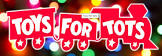 Nov. 1 – Dec. 11 Toys For Tots Drive (MRUMC)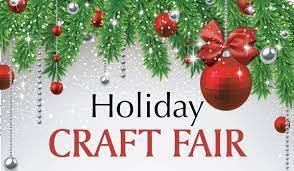 Dec. 3 – Craft Fair 9AM-2PM (MRUMC)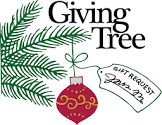 Dec. 4 – Dec. 18 – “Angel Christmas Tree” Gift Giving Ministry (LUMC)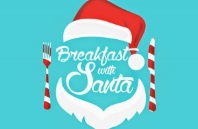 Dec. 10 – Santa Breakfast 9AM -11AM (LUMC)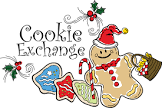 Dec. 19 – Cookie Exchange 6:00PMChristmas Hymn Sing 6:45PM (LUMC)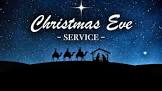 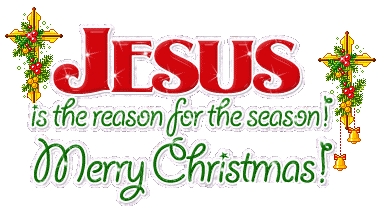 Dec. 24- Christmas Eve Services Noon & 8:00PM (MRUMC)6:00PM (LUMC)Dec. 25- Christmas Day Combined ServiceLumberton United Methodist Church – 10:00 AMUpcoming Holiday EventsNov. 1 – Dec. 11 Toys For Tots Drive (MRUMC)Dec. 3 – Craft Fair 9AM-2PM (MRUMC)Dec. 4 – Dec. 18 – “Angel Christmas Tree” Gift Giving Ministry (LUMC)Dec. 10 – Santa Breakfast 9AM -11AM (LUMC)Dec. 19 – Cookie Exchange 6:00PMChristmas Hymn Sing 6:45PM (LUMC)Dec. 24- Christmas Eve Services Noon & 8:00PM (MRUMC)6:00PM (LUMC)Dec. 25- Christmas Day Combined ServiceLumberton United Methodist Church – 10:00 AM